เว็บไซต์กรมสนับสนุนบริการสุขภาพ (www.hss.moph.go.th)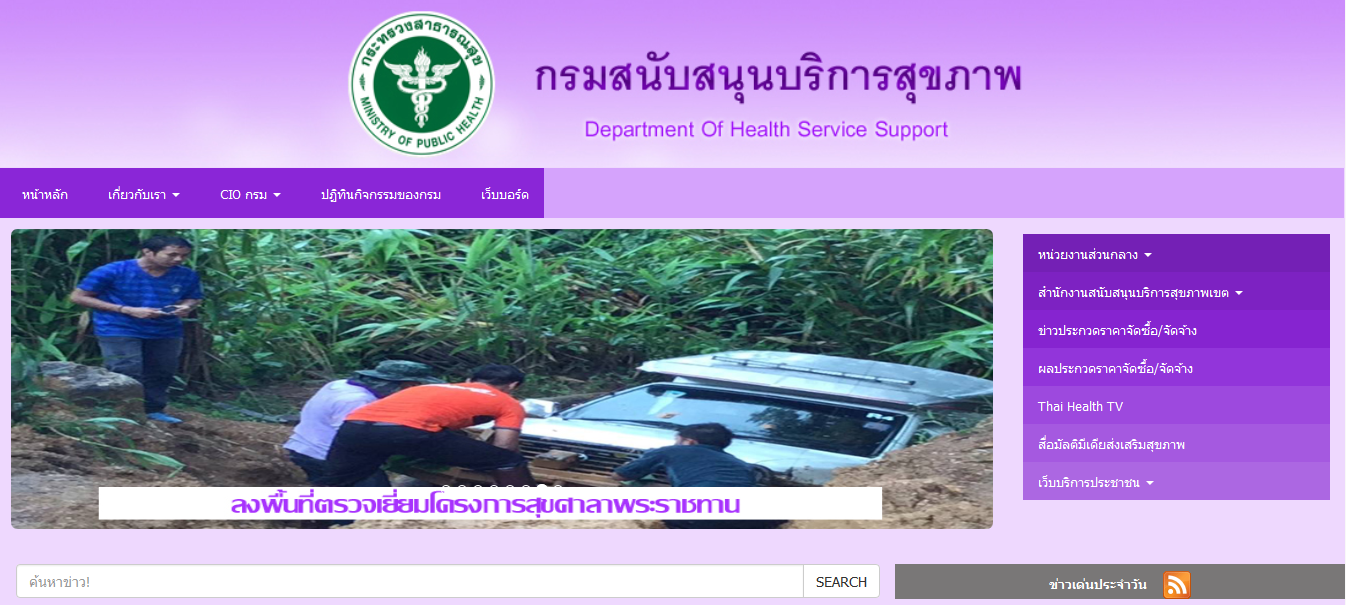 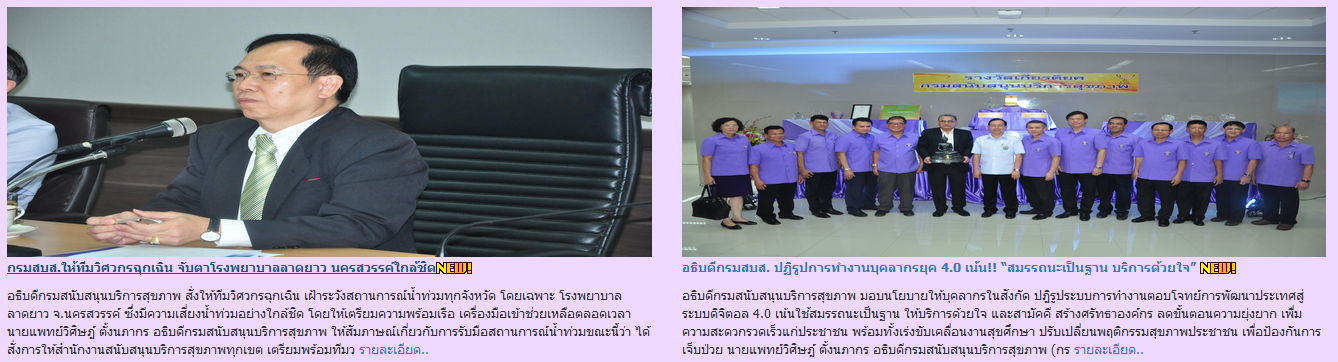 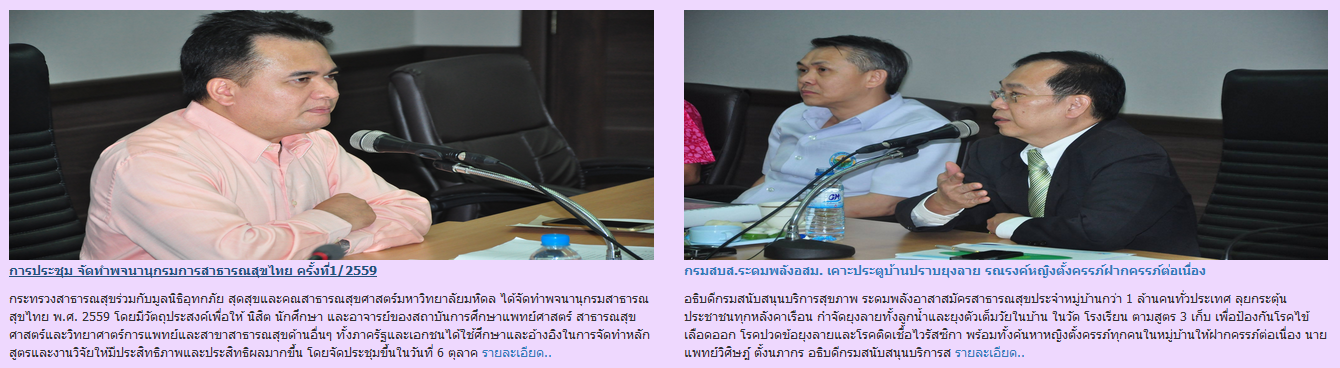 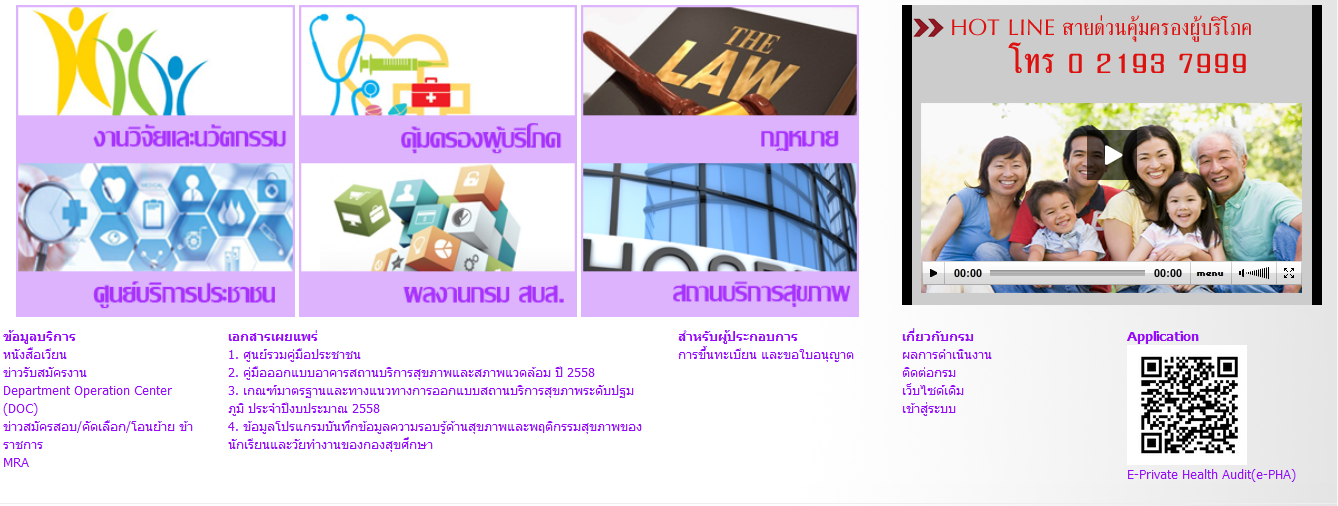 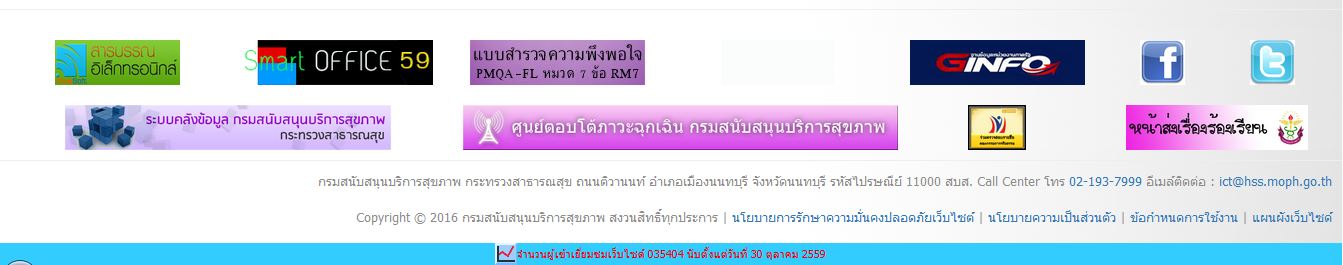 1. ประวัติความเป็นมาเลือกเมนู เกี่ยวกับเรา >> ประวัติความเป็นมา จะแสดงหน้าจอดังนี้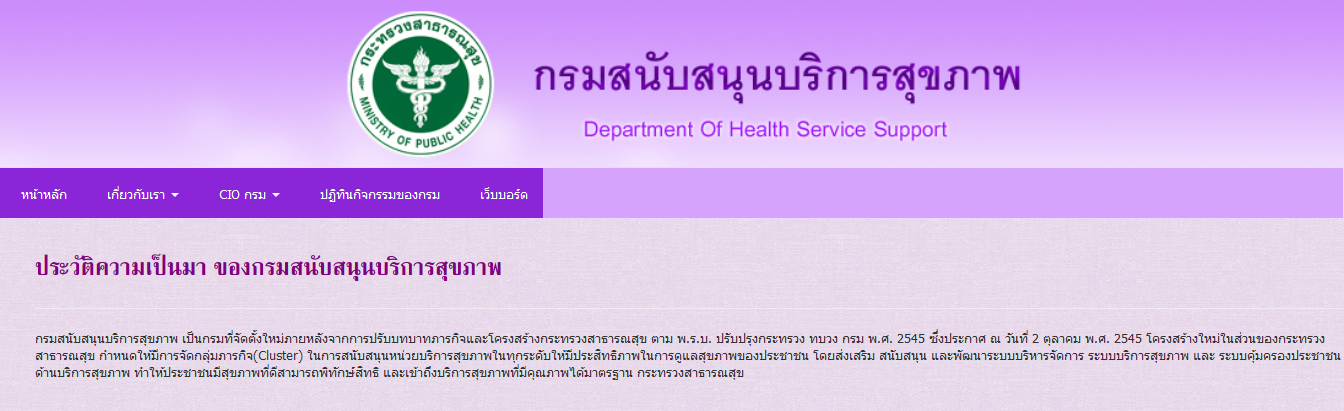 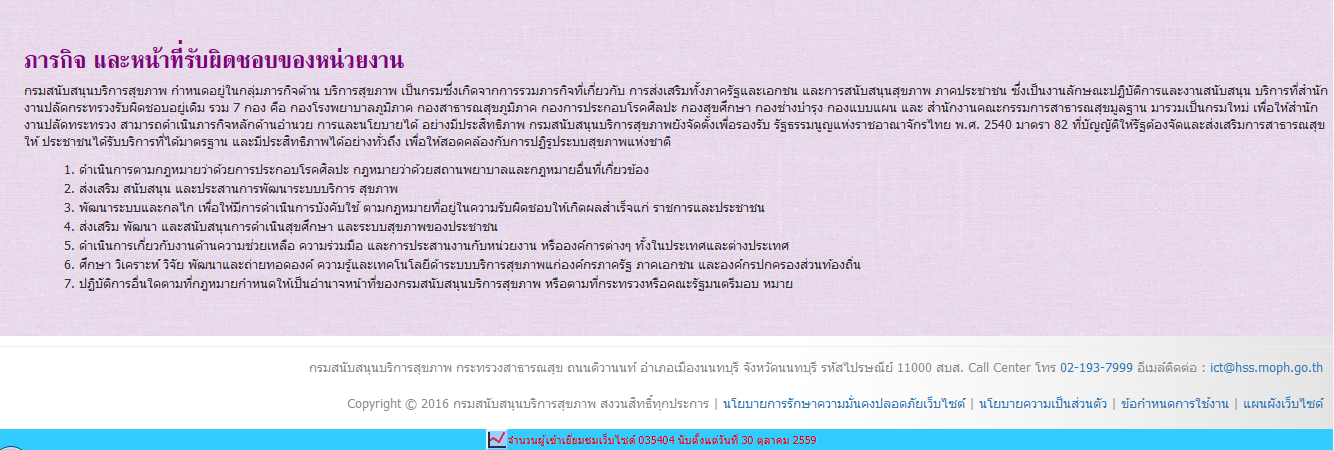 2. วิสัยทัศน์/พันธกิจเลือกเมนู เกี่ยวกับเรา >> วิสัยทัศน์/พันธกิจ จะแสดงหน้าจอดังนี้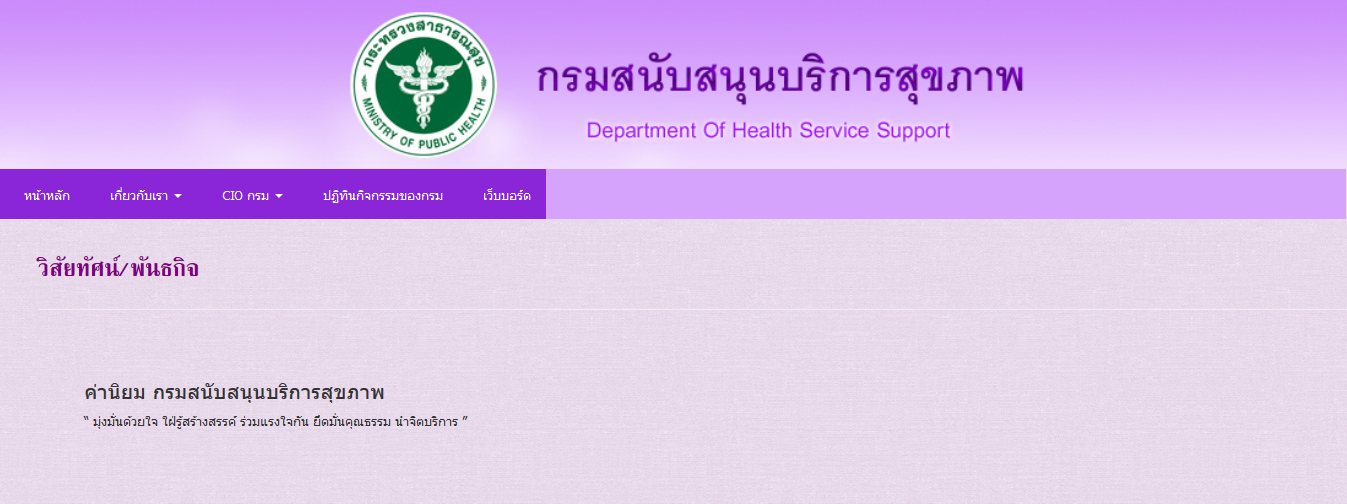 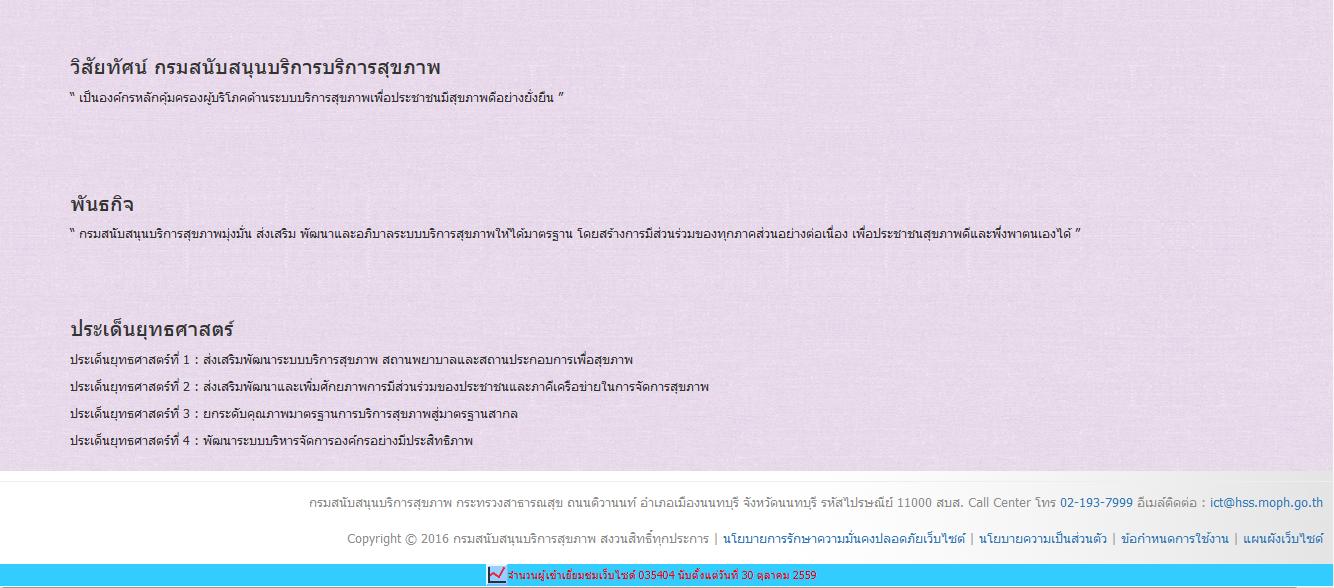 3. โครงสร้างกรมสนับสนุนบริการสุขภาพเลือกเมนู เกี่ยวกับเรา >> โครงสร้างองค์กร จะแสดงหน้าจอดังนี้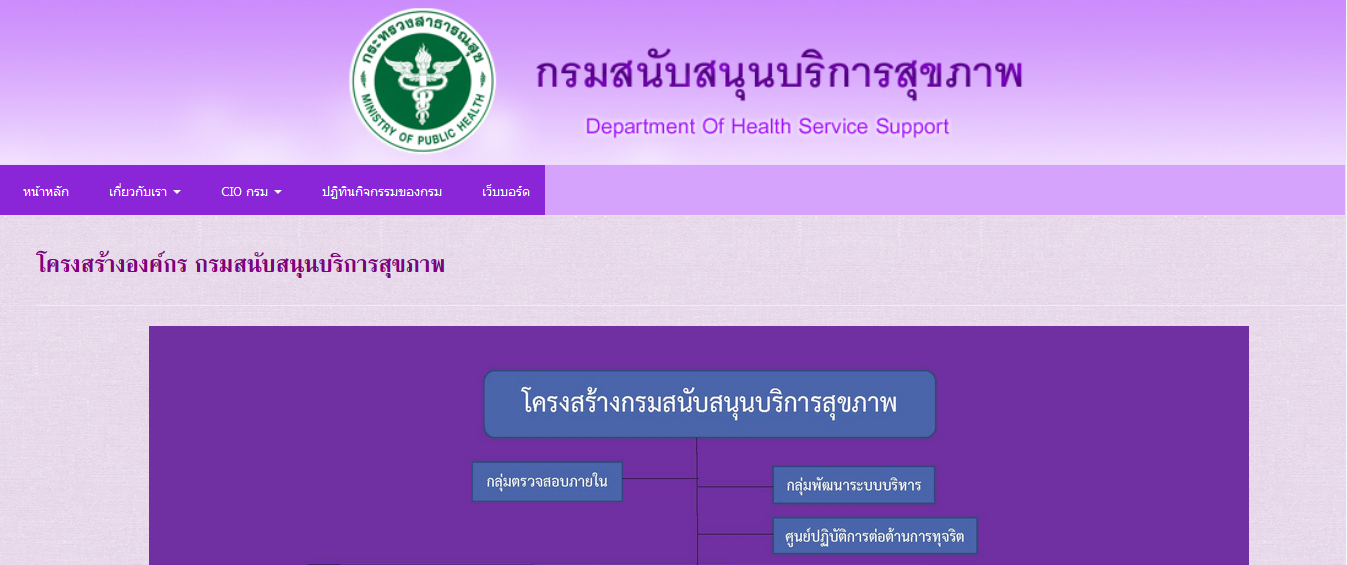 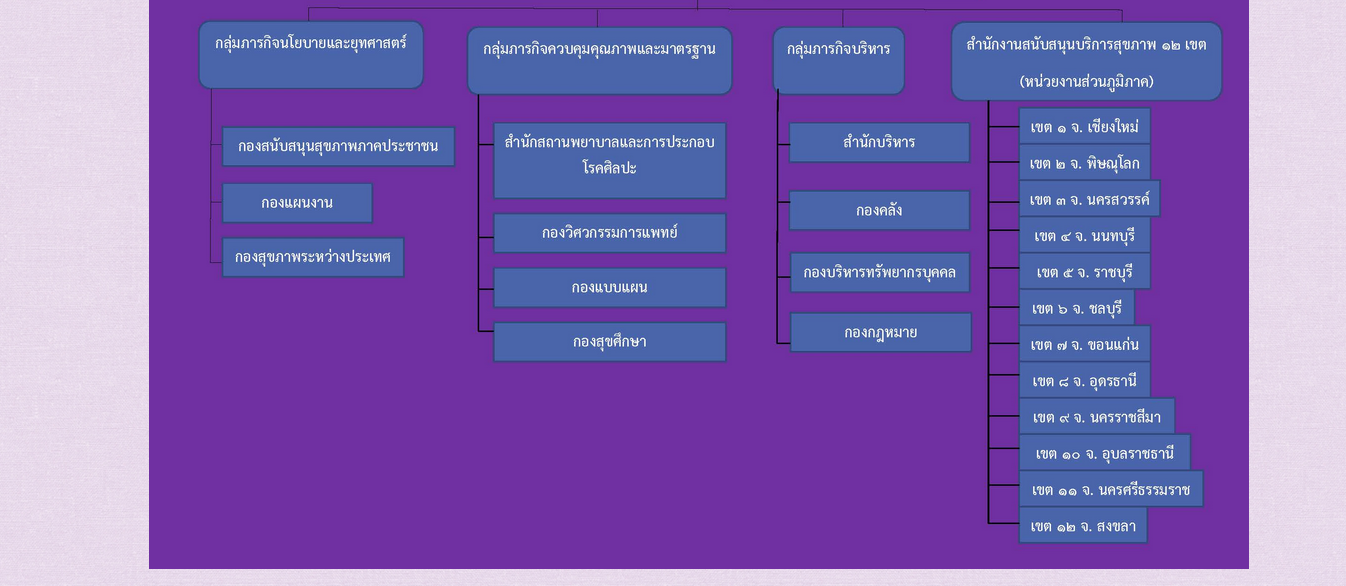 4. นโยบาย/แผนธรรมาภิบาลเลือกเมนู  เกี่ยวกับเรา >> นโยบาย/แผนธรรมาภิบาล จะแสดงหน้าจอดังนี้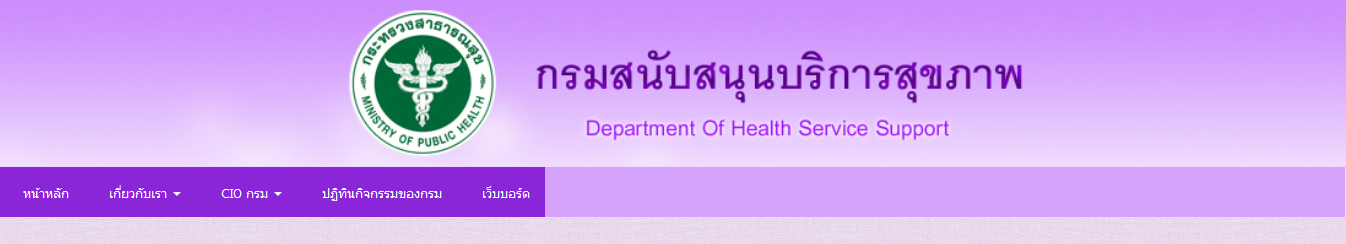 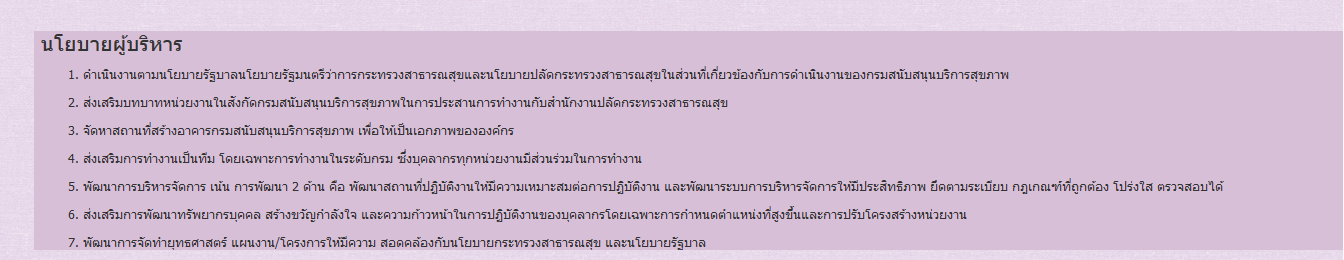 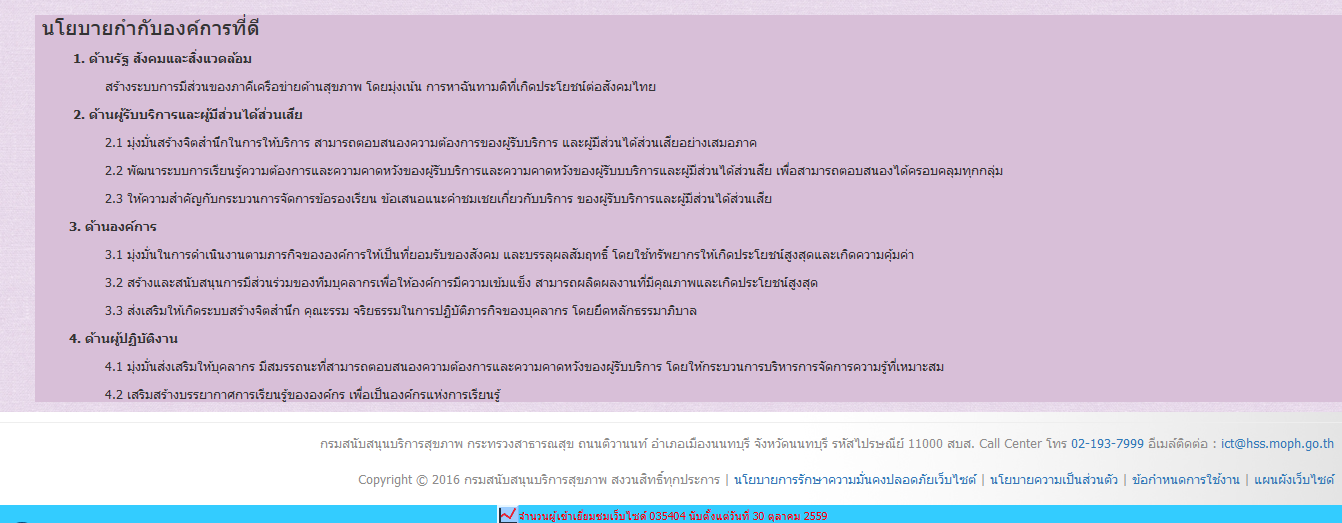 5. ทำเนียบผู้บริหารเลือกเมนู เกี่ยวกับเรา >> ทำเนียบผู้บริหาร จะแสดงหน้าจอดังนี้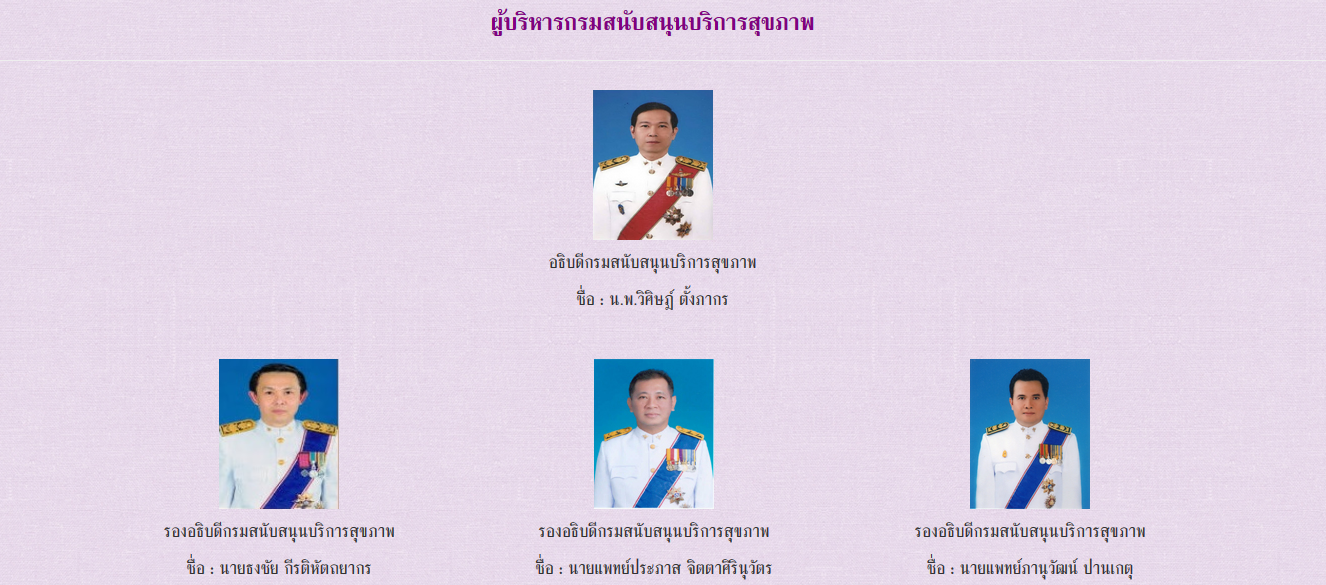 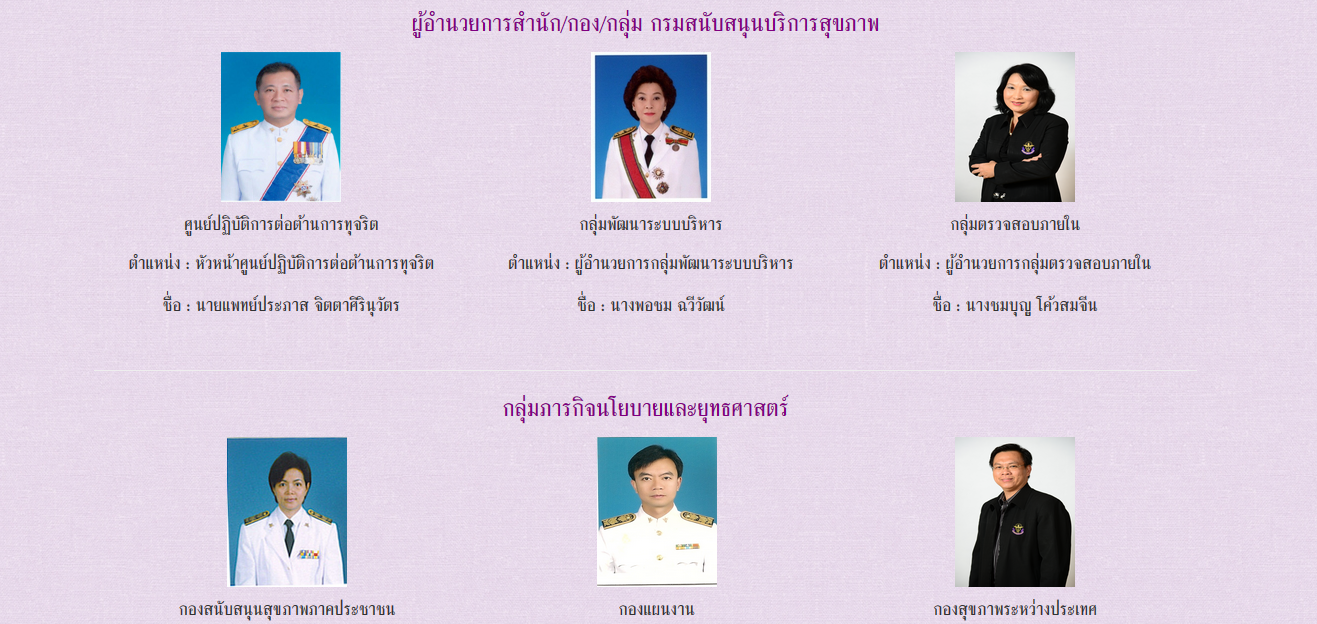 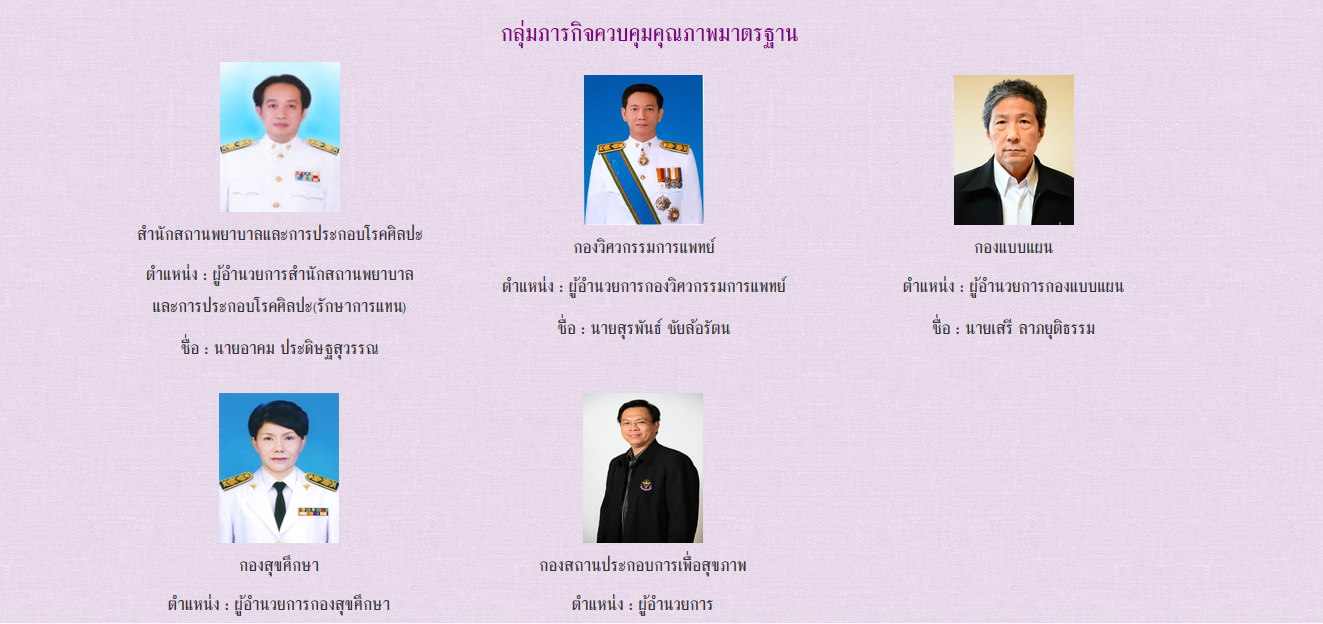 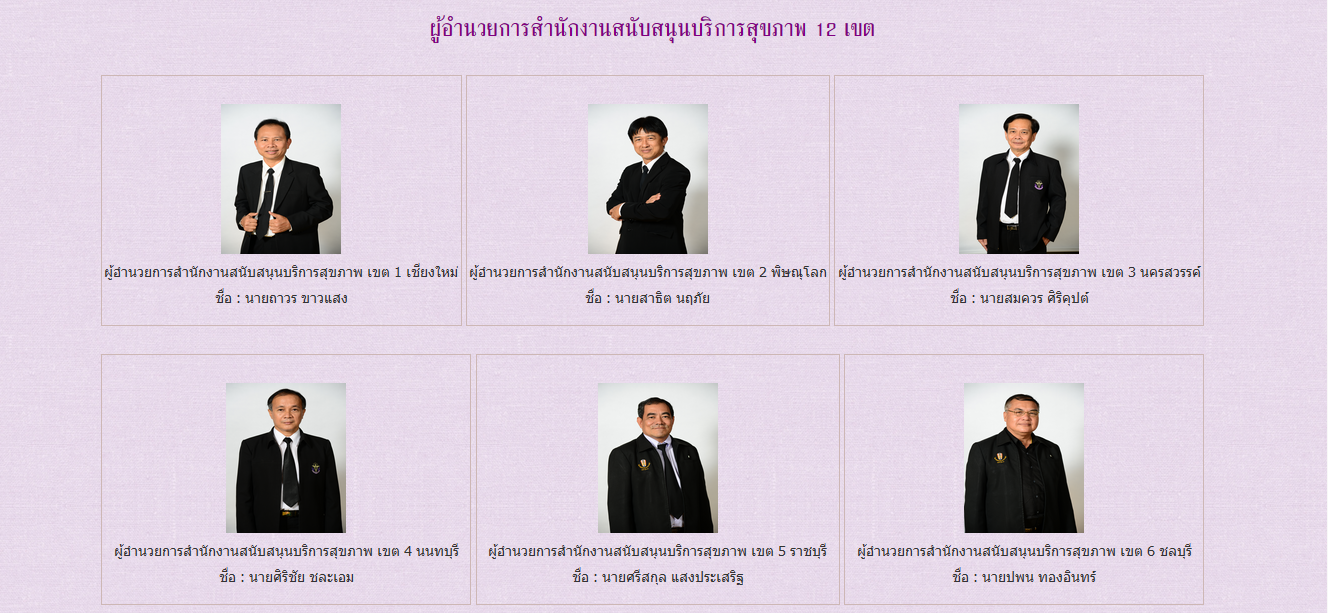 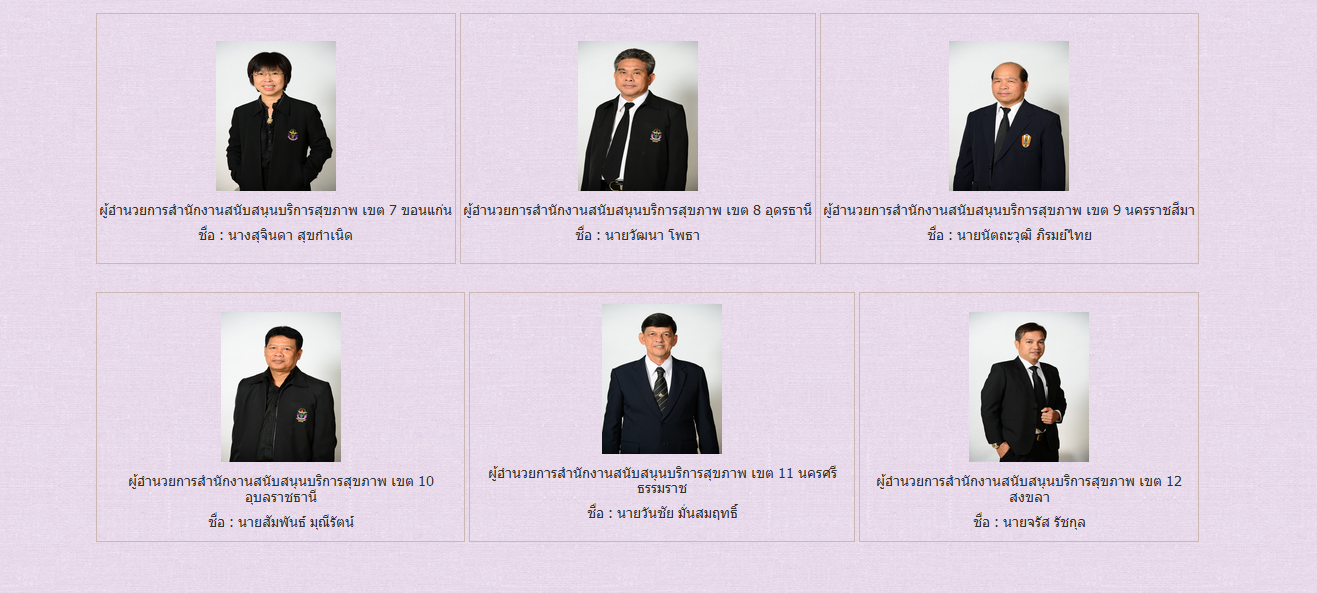 6. ประวัติ CIOเลือกเมนู CIO กรม >> ประวัติ CIO จะแสดงหน้าจอดังนี้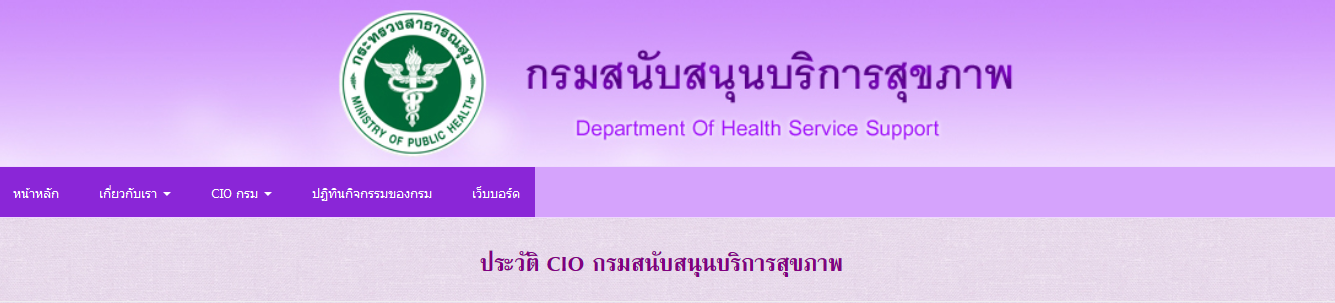 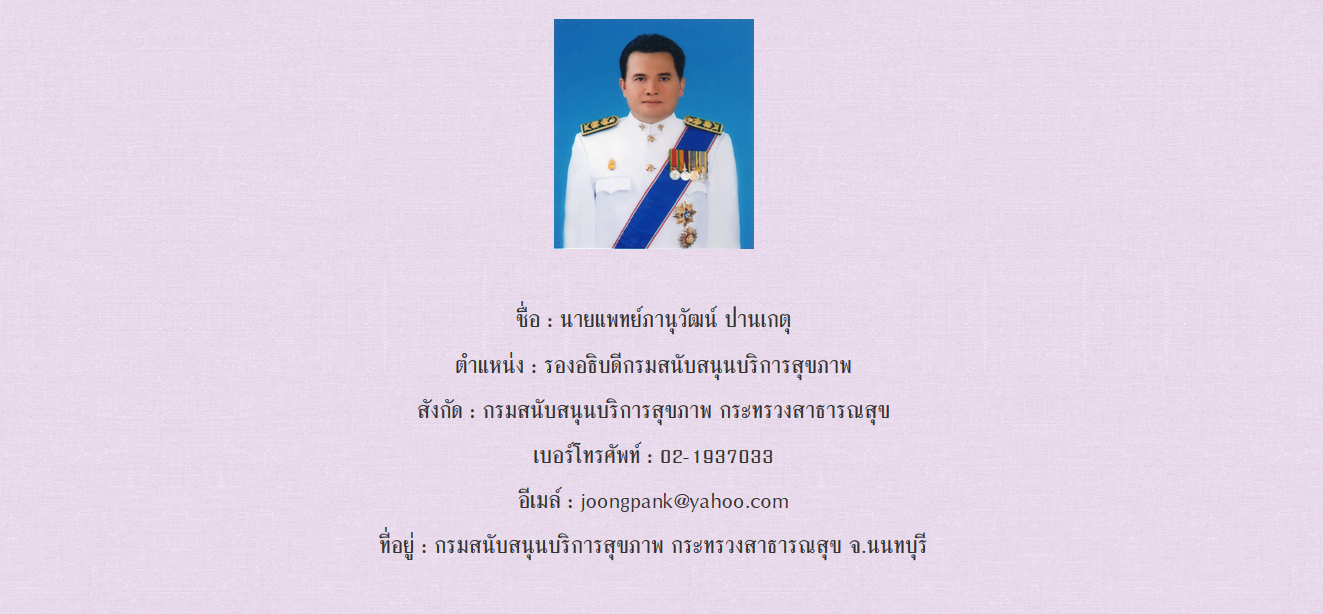 7. วิสัยทัศน์ CIOเลือกเมนู CIO กรม >> วิสัยทัศน์ CIO จะแสดงหน้าจอดังนี้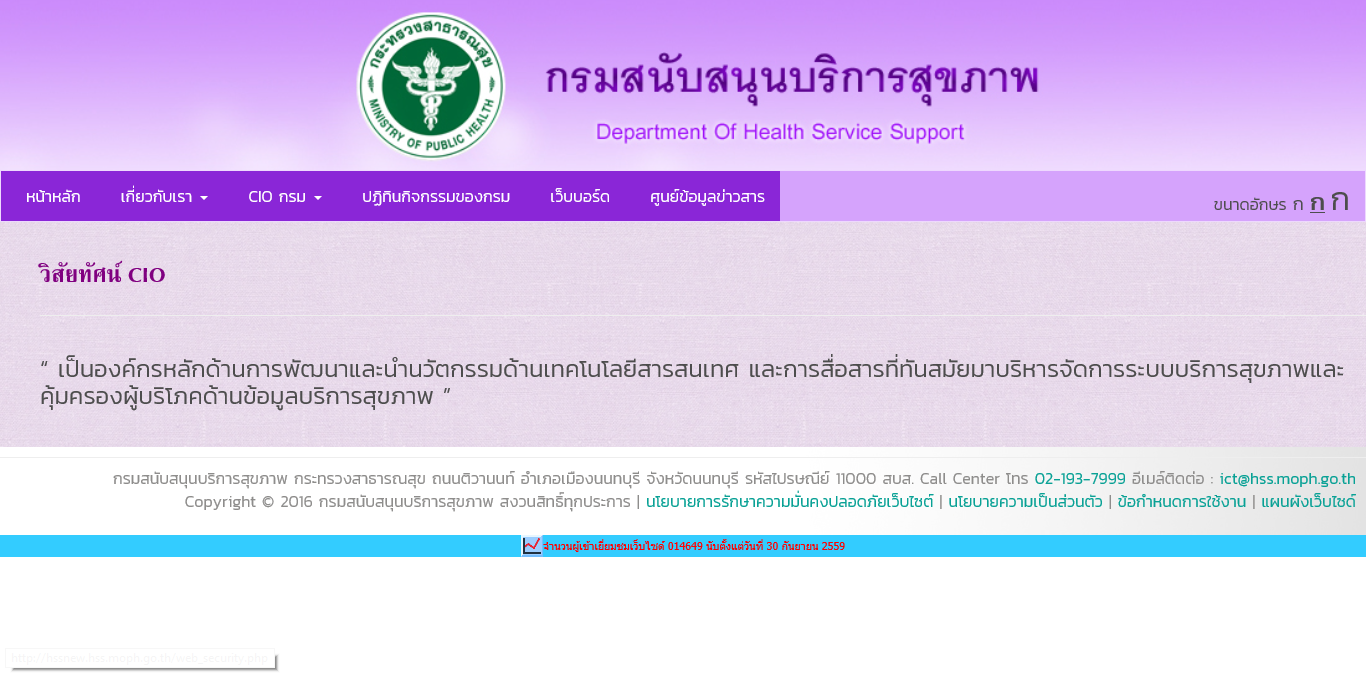 8. ข่าวสาร CIOเลือกเมนู CIO กรม >> ข่าวสาร CIO จะแสดงหน้าจอดังนี้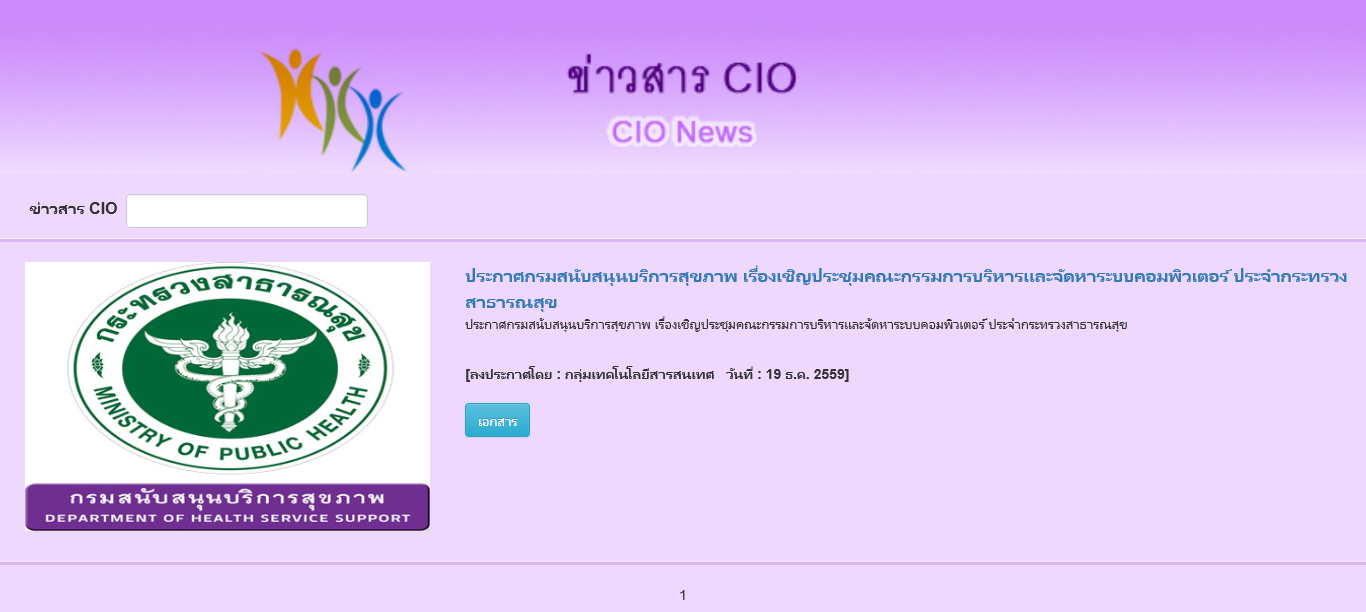 9. ปฎิทินกรรมกิจ CIOเลือกเมนู CIO กรม >> ปฎิทินกรรมกิจ CIO จะแสดงหน้าจอดังนี้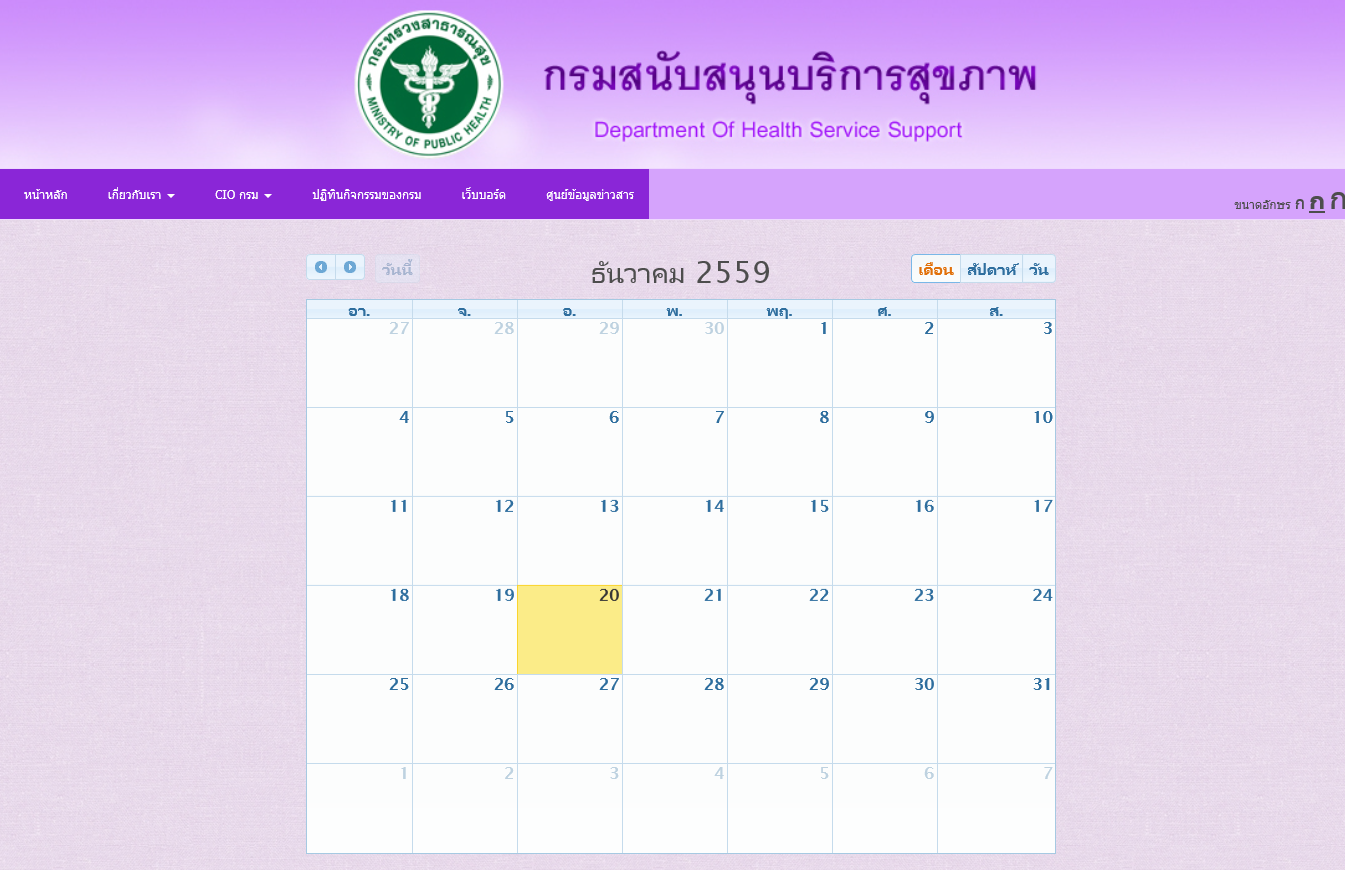 10. ข่าวประชาสัมพันธ์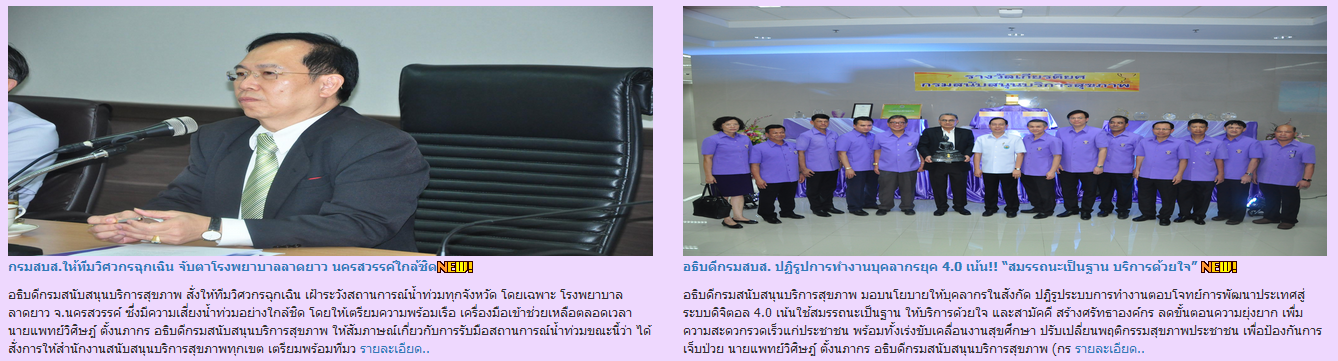 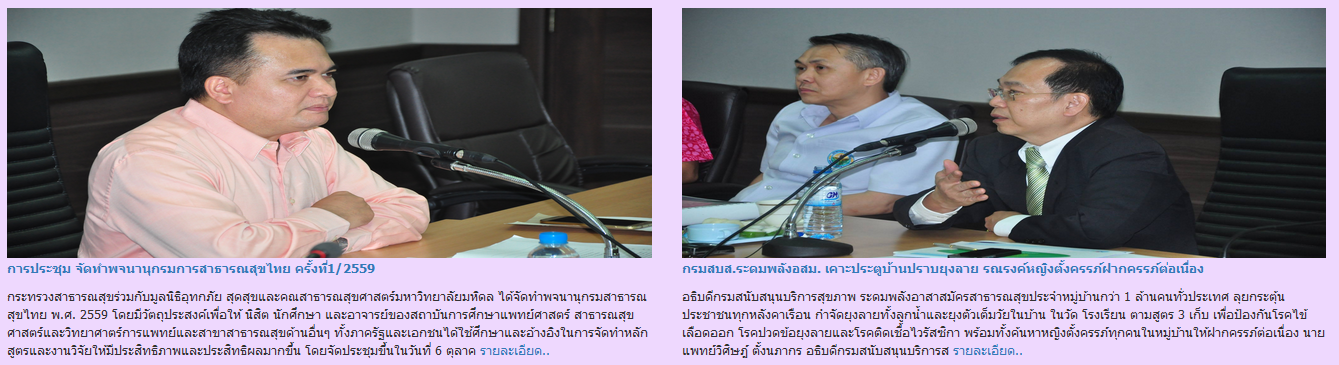 11. รู้ทันป้องกันโรคเลือก  จะแสดงหน้าจอดังนี้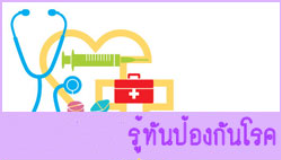 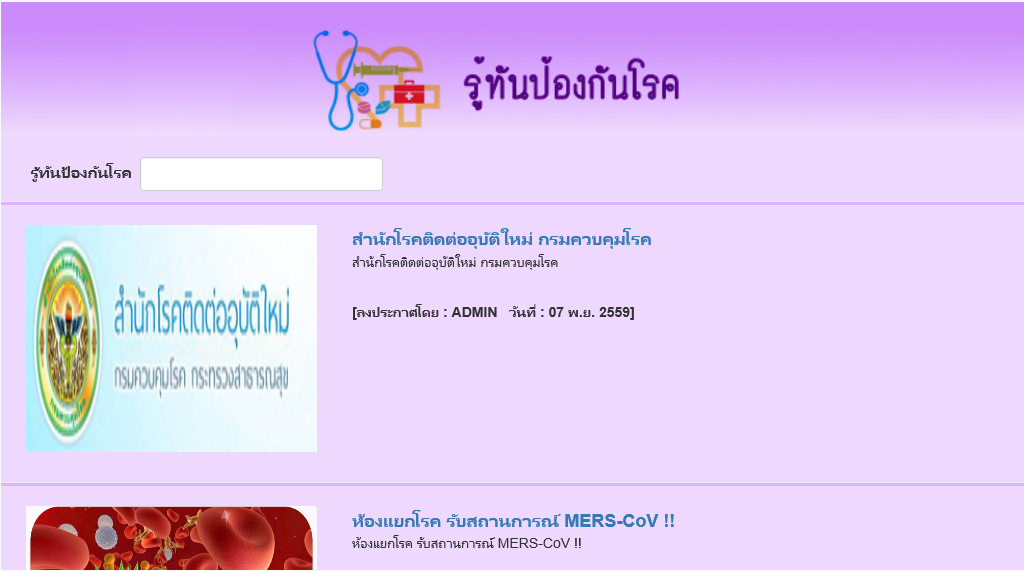 12. สถานบริการสุขภาพเลือก  จะแสดงหน้าจอดังนี้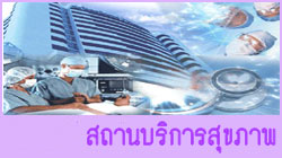 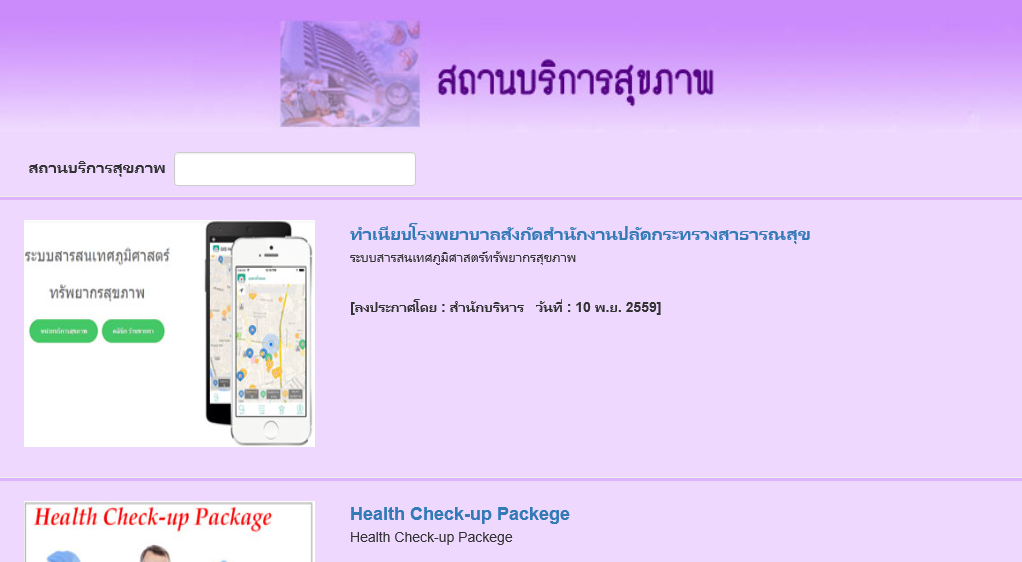 13. ระบบฐานข้อมูลเพื่อการวางแผนยุทธศาสตร์เลือก  จะแสดงหน้าจอดังนี้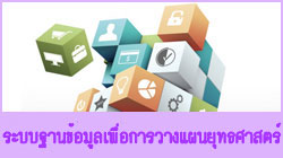 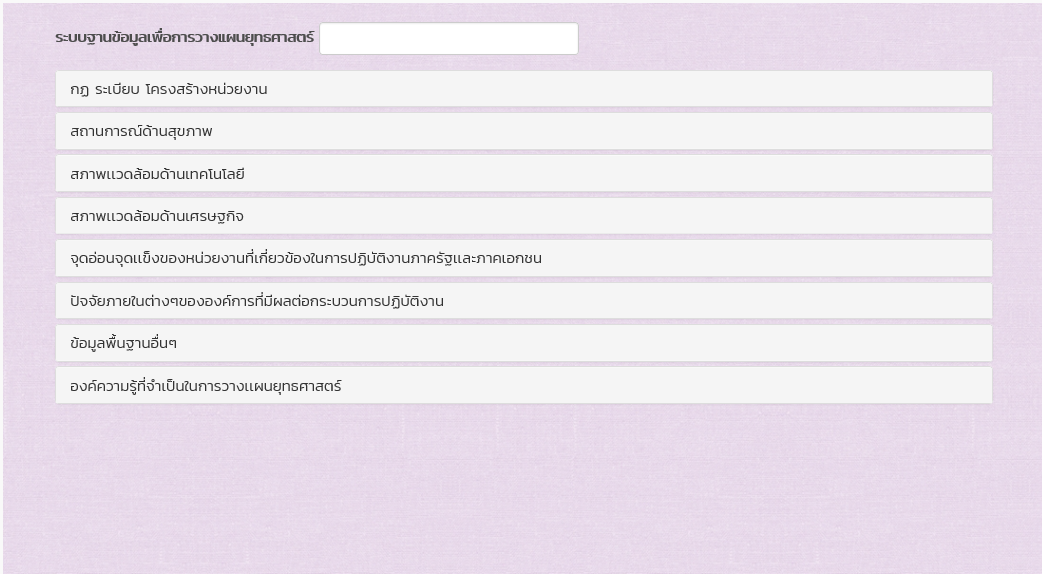 14. ข้อมูลหน่วยงานกรม สบส.เลือก  จะแสดงหน้าจอดังนี้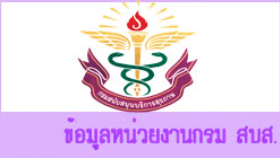 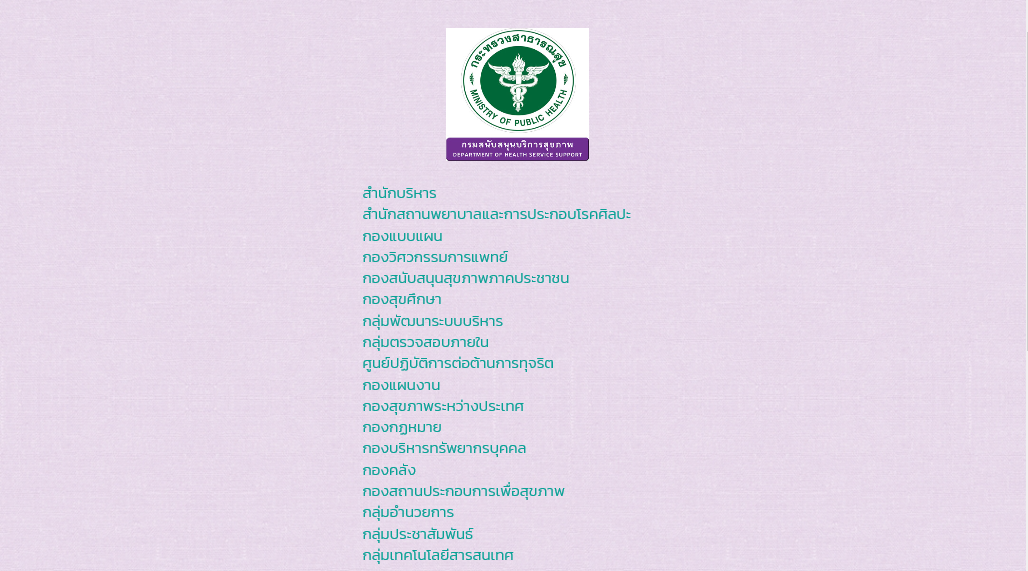 15. ผลงานกรมเลือก  จะแสดงหน้าจอดังนี้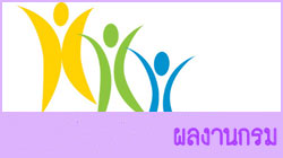 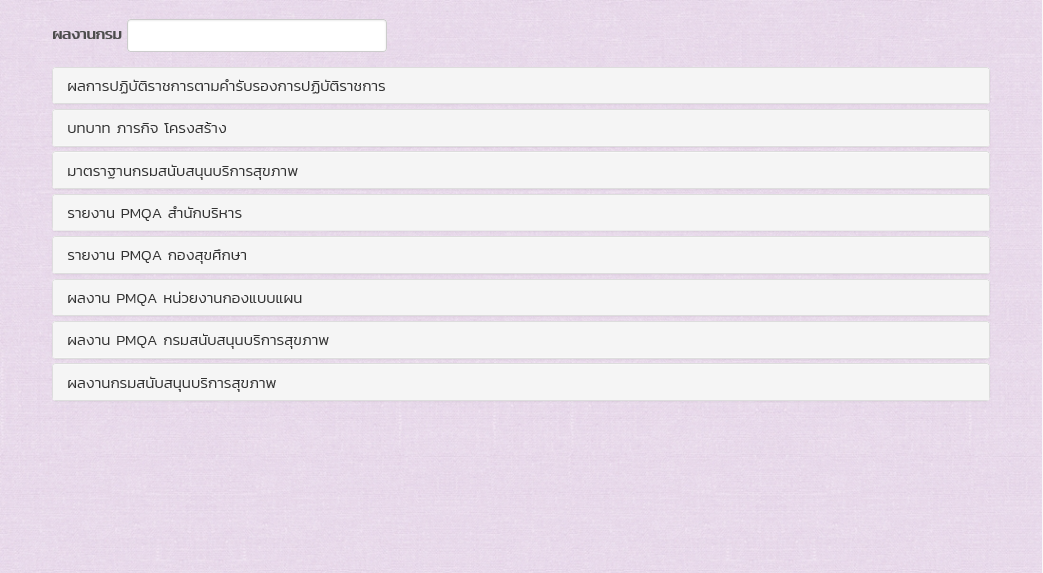 16. บริการข้อมูลกรมเลือก  จะแสดงหน้าจอดังนี้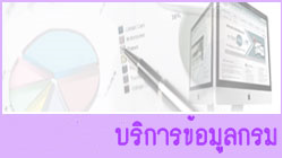 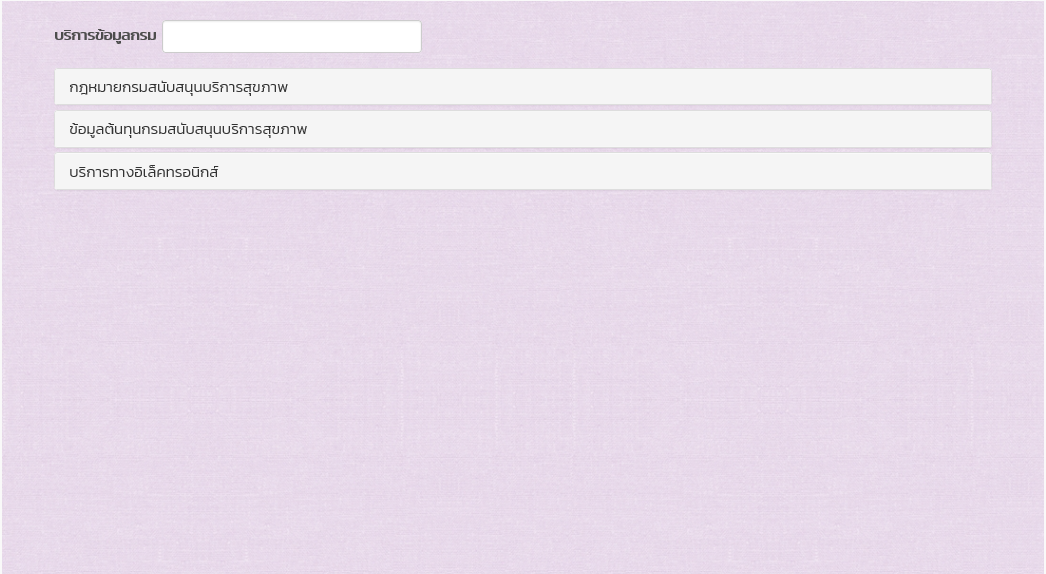 17. ถาม –ตอบ (Q&A)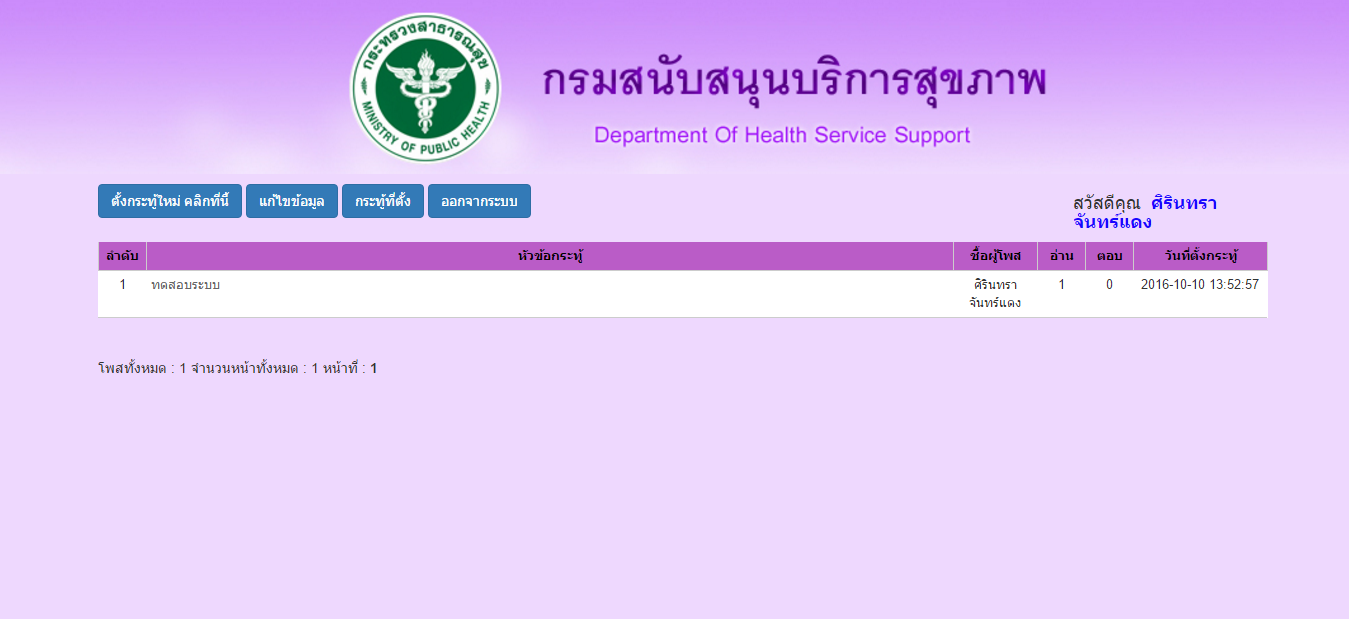 18. ระบบสืบค้น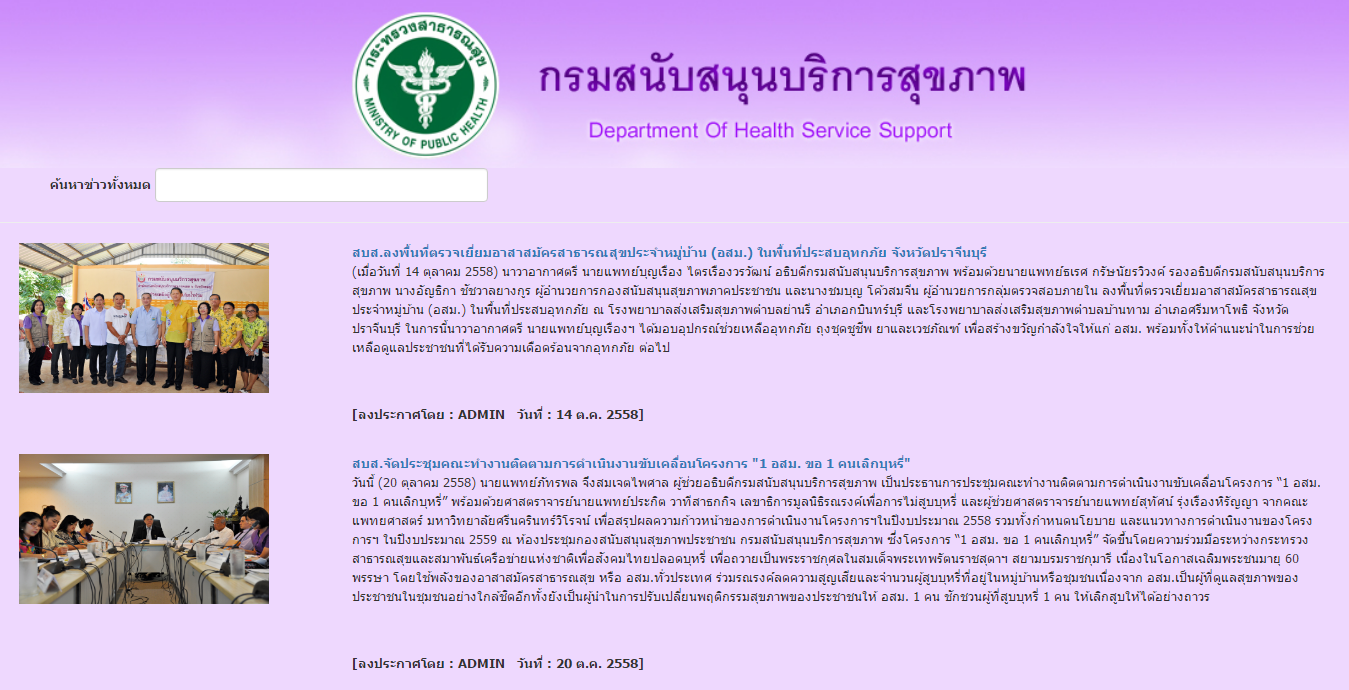 19. แบบสำรวจออนไลน์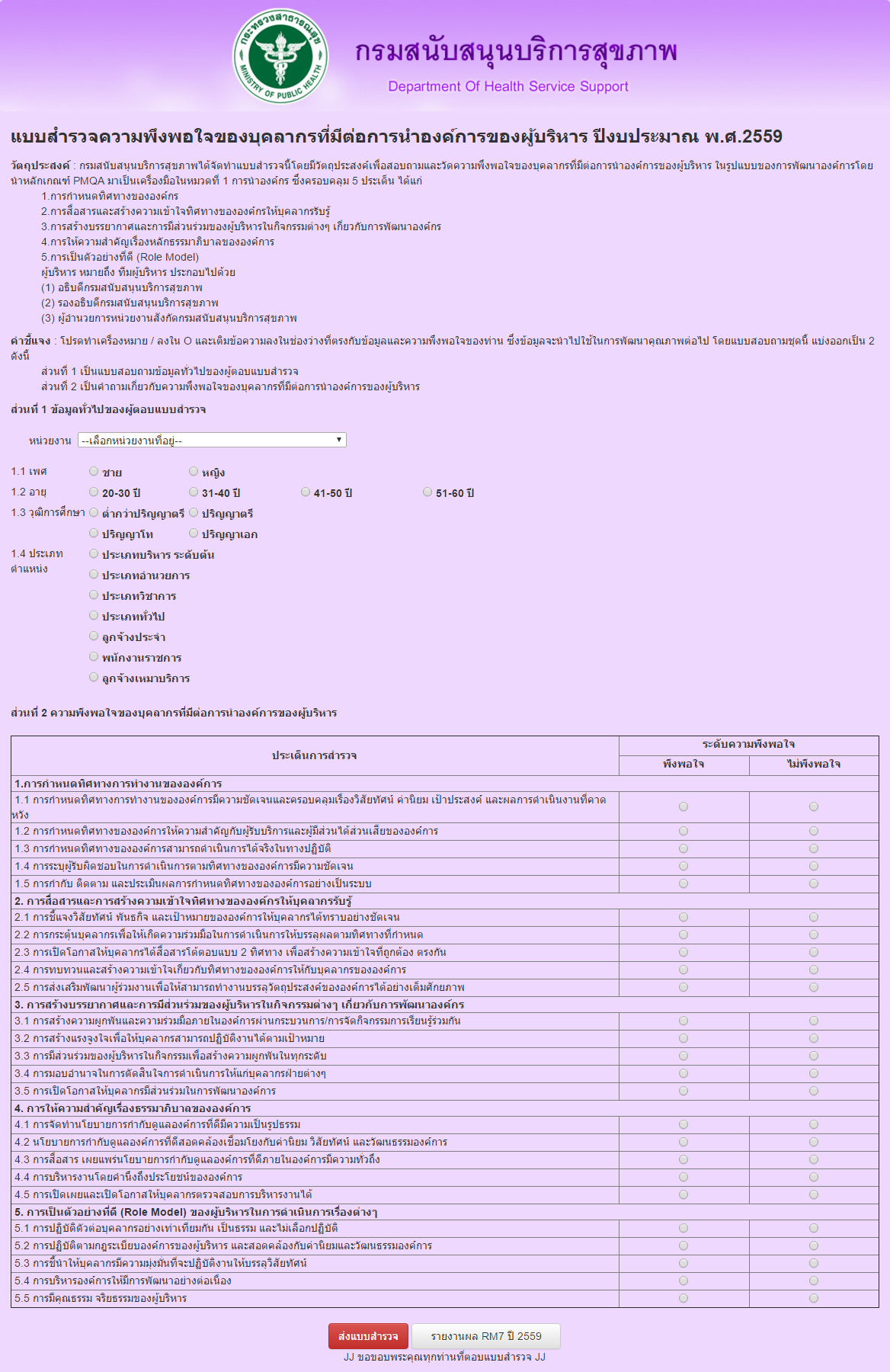 20. การนำเสนอข้อมูลเนื้อหาในรูปแบบของสียง และวิดีโอ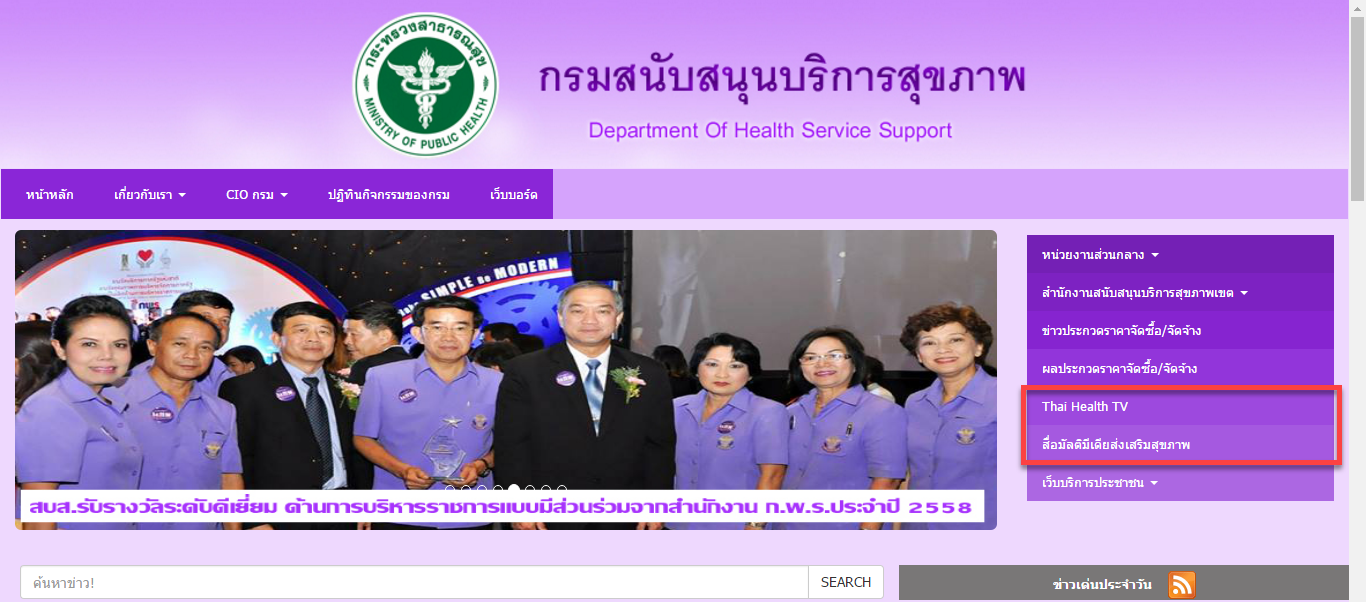 21. เครื่องสำหรับจัดเก็บข้อมูลการเยี่ยมชมเว็บไซต์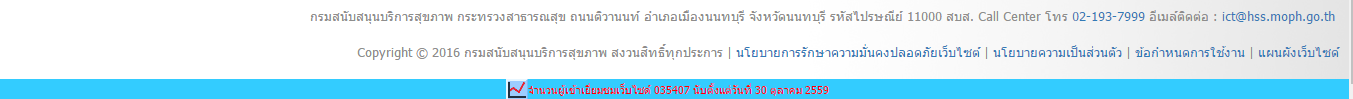 22. ช่องทางการติดต่อหน่วยงานภายในรูปแบบเครือข่ายสังคมออนไลน์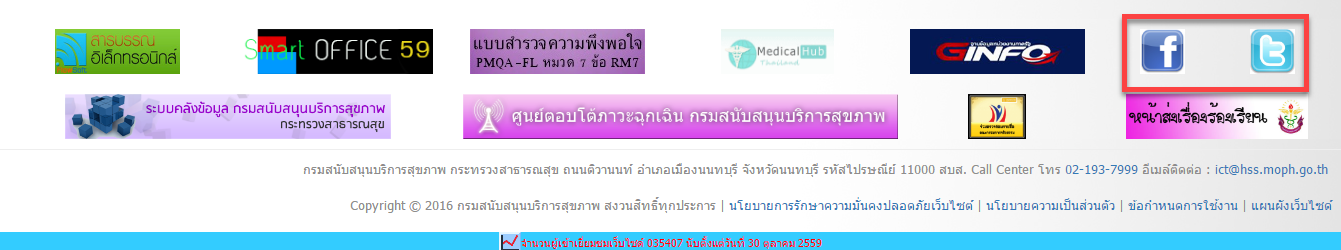 23. แอปพลิเคชั่น (Application) ให้บริการประชาชน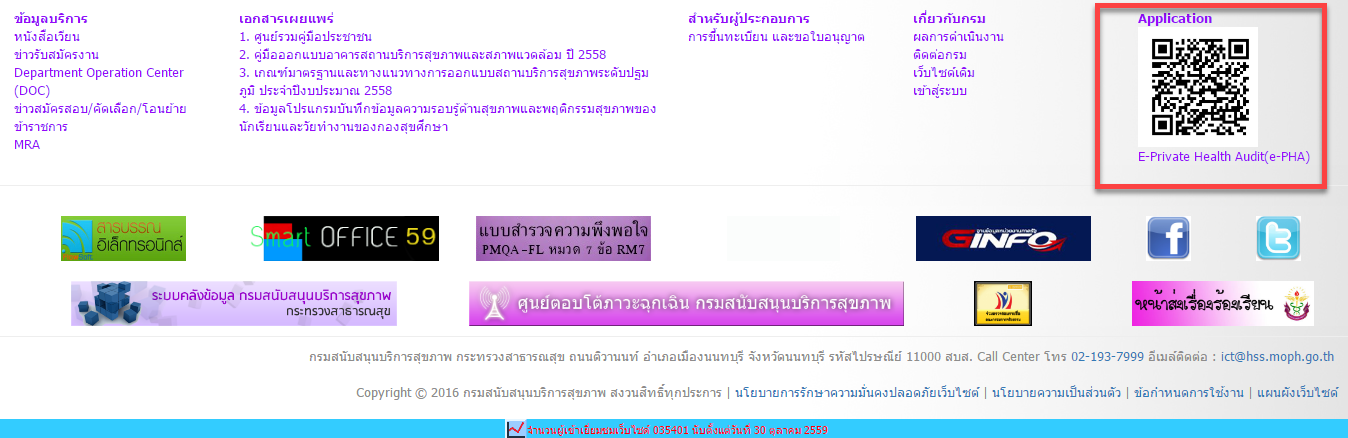 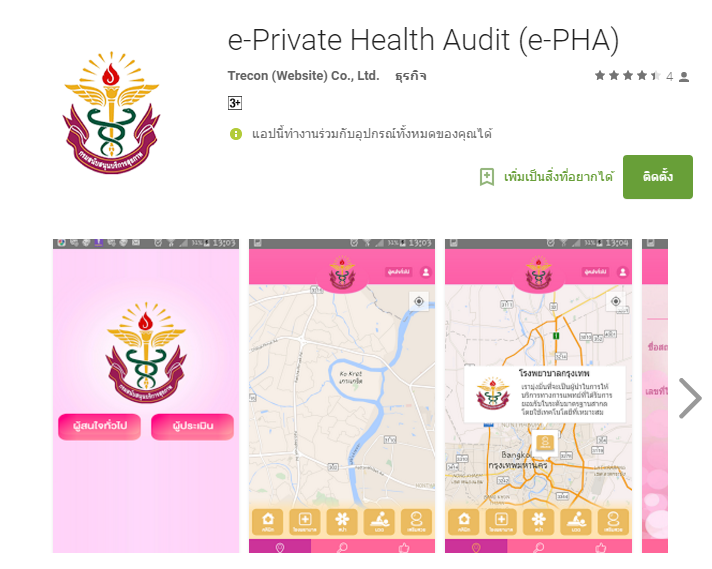 24. ข้อมูลบริการ /เอกสารที่เผยแพร่25. นโยบายเว็บไซต์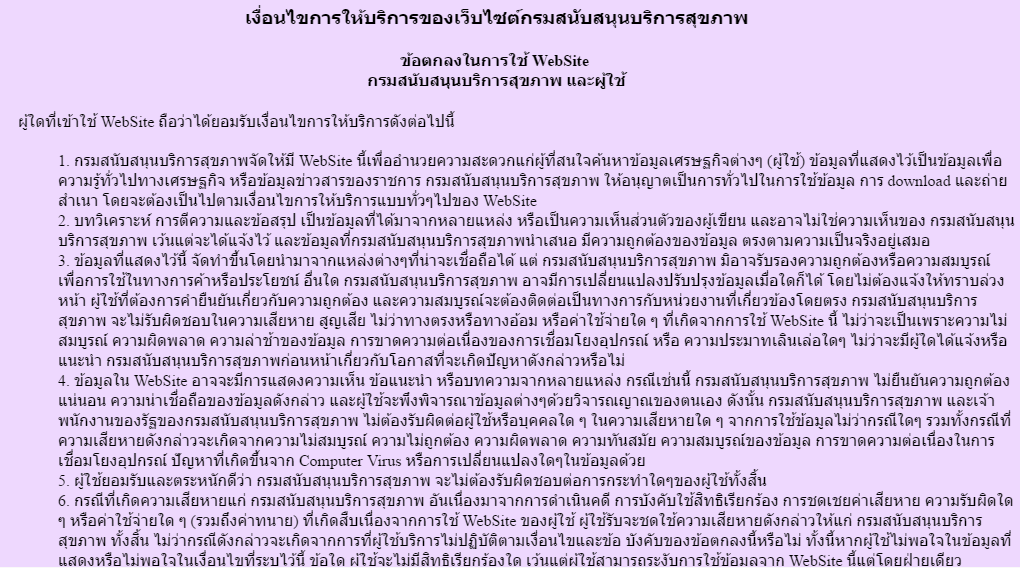 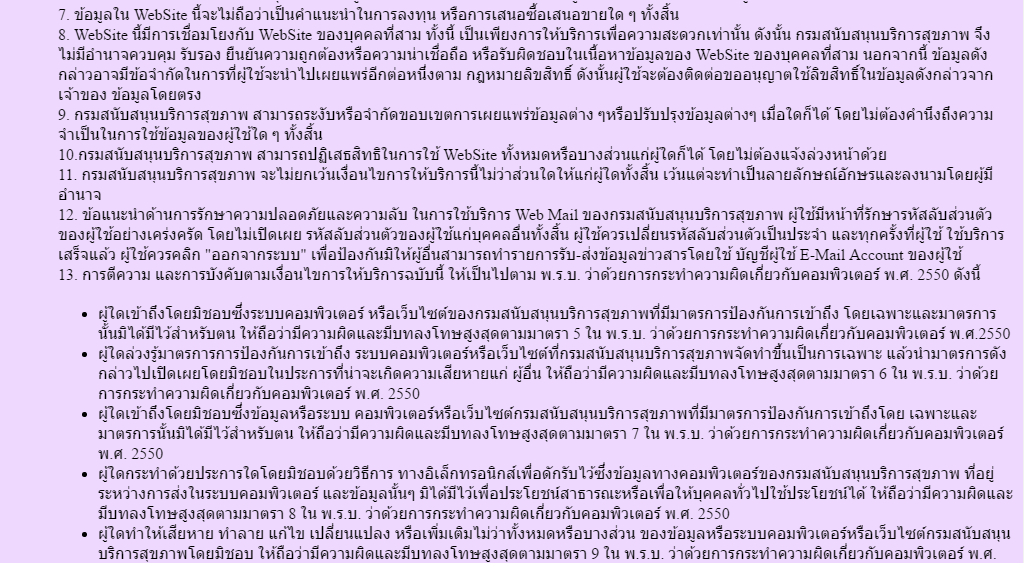 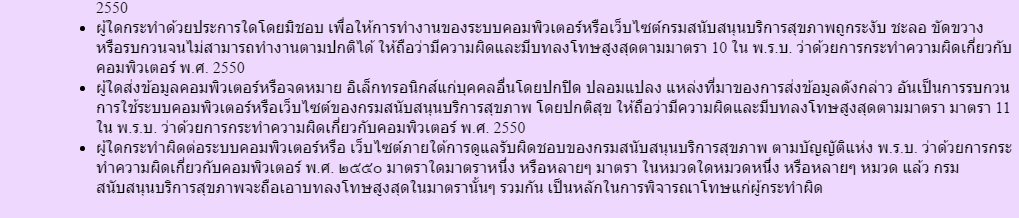 26. นโยบายการคุ้มครองข้อมูลส่วนบุคคล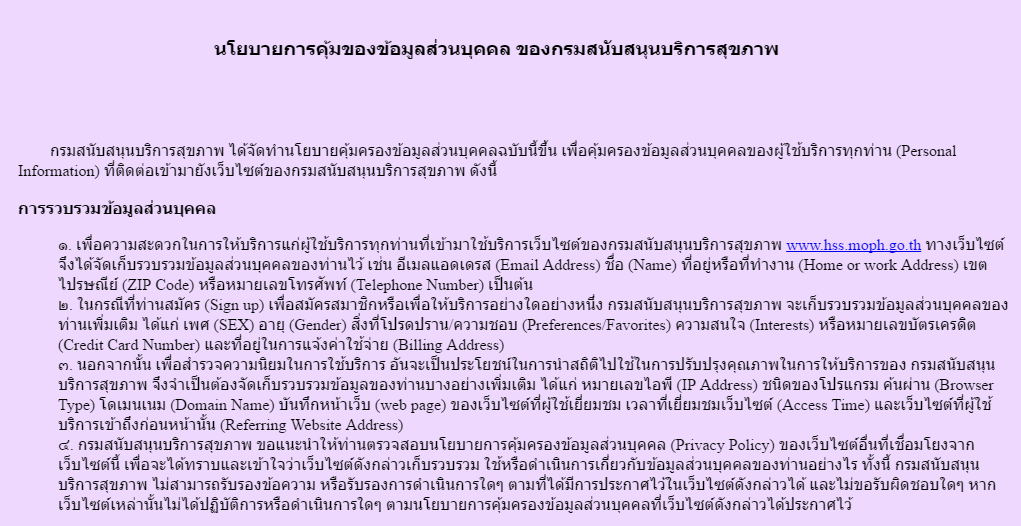 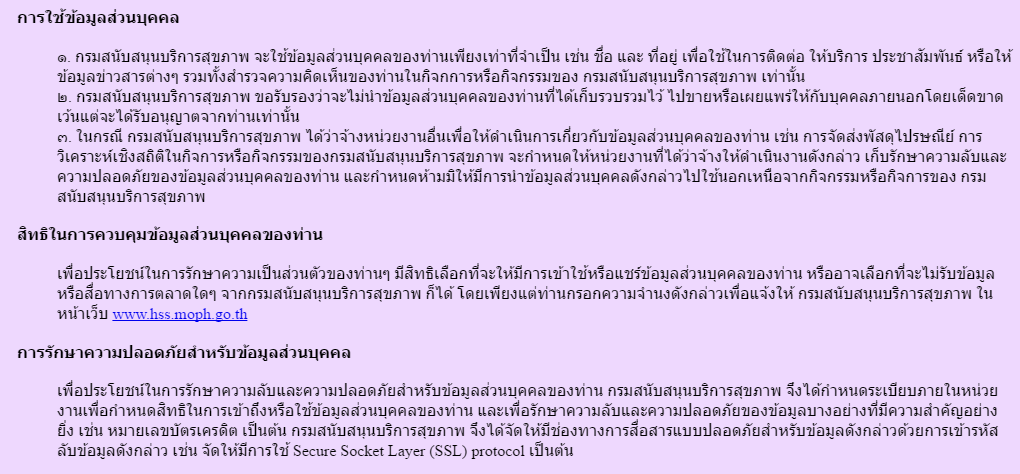 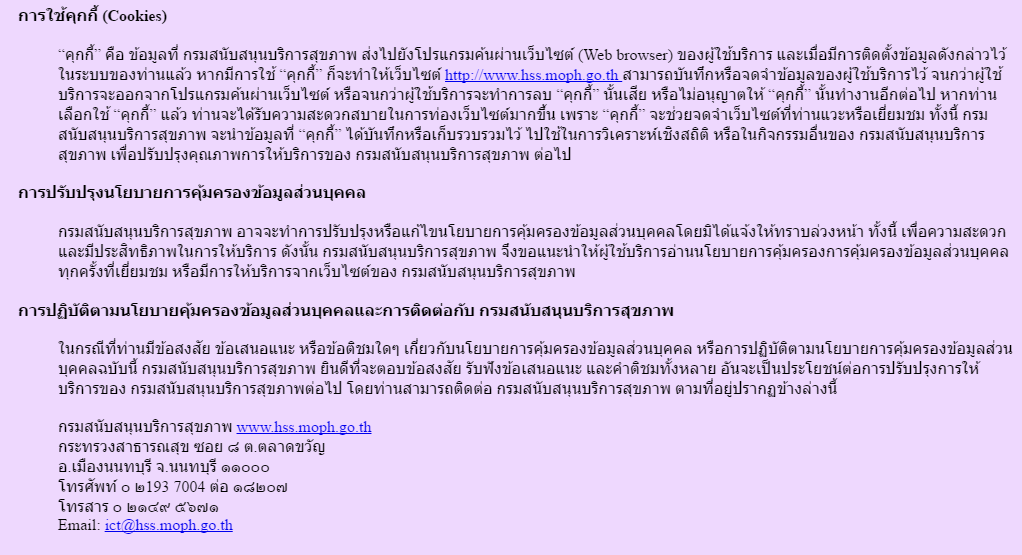 27. นโยบายการรักษาความมั่นคงปลอดภัยเว็บไซต์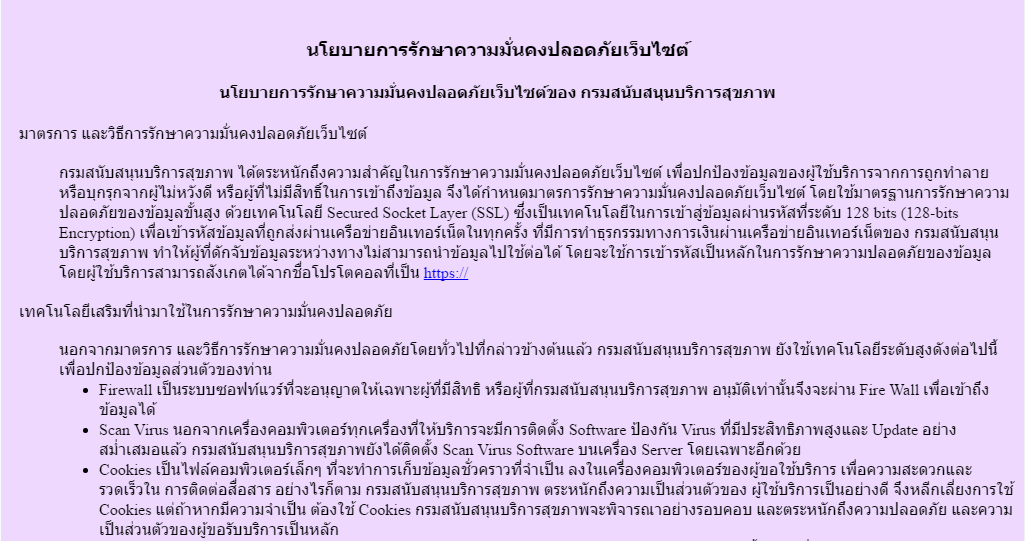 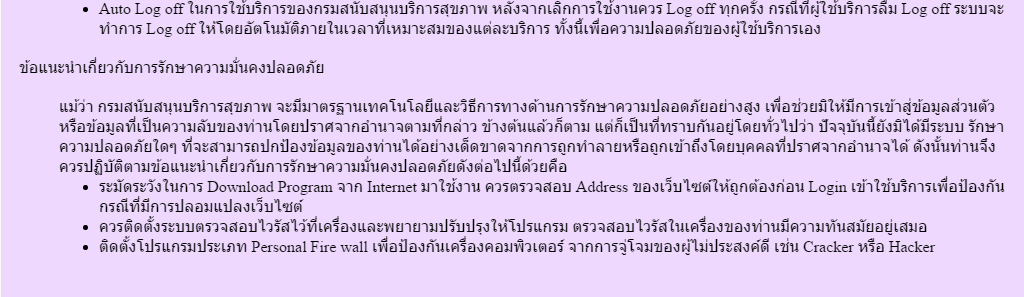 